COVID-19 - SSW SERVICES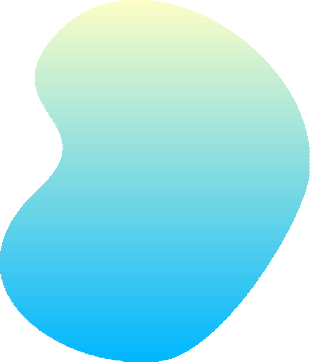 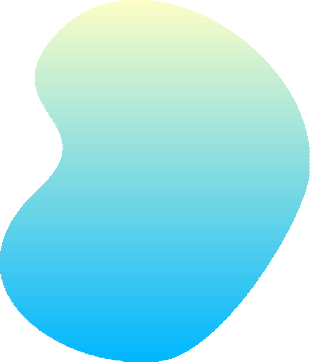 Crisis ProtocolsSuicidal Ideation	Homicidal IdeationChild Abuse/NeglectReferralsMTSS InterventionsTier I	Tier IITier IIISchool CommunicationConsent for Online ServicesInterventionsSELCompetencies Community ResourcesProvided using ParentLink CCSD emailGoogle Classroom School WebsiteInterventions Agendas made for each groupSmall Groups SEL Competencies Family SupportProvided using Google Classroom Google Voice Google Hangouts Google Hangout MeetZoomInterventions Solution FocusedIndividual Mtgs Follow FERPA/HIPPAProvided using Google Voice GoogleHangouts Google Hangout Meet Zoom